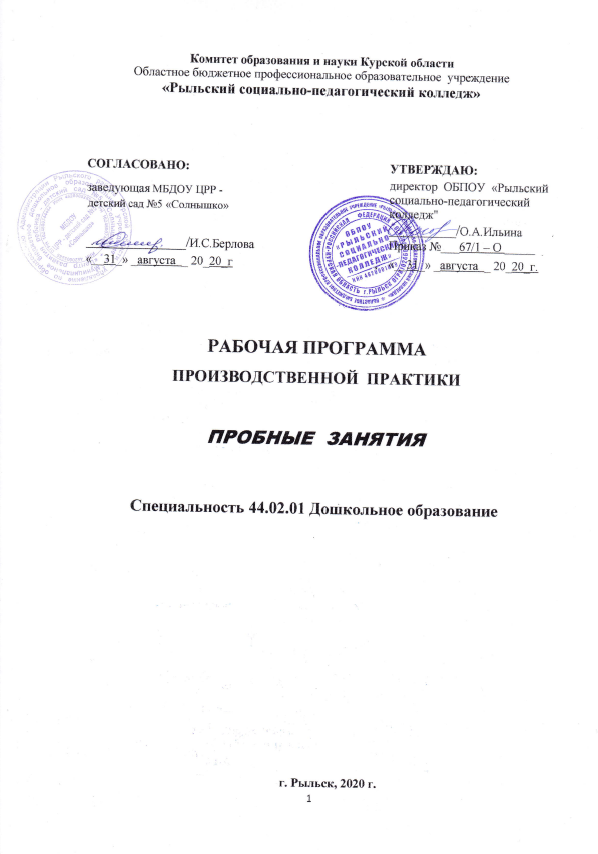 Рабочая программа производственной (по профилю специальности) практики разработана на основе федерального государственного образовательного стандарта по специальности среднего профессионального образования 44.02.01 Дошкольное образование, Положения о практической подготовке обучающихся (утв. приказом Министерства науки и высшего образования Российской Федерации и Министерства просвещения Российской Федерации от 5 августа 2020 года № 885/390).Организация-разработчик: ОБПОУ «Рыльский социально-педагогический колледж».Разработчики: Сухорукова Л.Н., заместитель директора по учебной работе;Козлова Л.А., зав. учебной практикой;Косоголова А.В., методист;Торшина О.Ю., преподаватель;Воронкова О.Н., преподаватель;Багдеева О.Р., преподаватель;Жидких В.И., преподаватель;Баранов В.И.., преподаватель;Соломатин А.В., преподаватель;Лучшева Е.А., преподаватель;Колесникова Т.Н., преподаватель;Колесникова Е.В., преподаватель.СОДЕРЖАНИЕпаспорт  РАБОЧЕЙ ПРОГРАММЫ производственной ПРАКТИКИ «Пробные  занятия»1.1. Область применения программыРабочая программа практики пробных занятий является частью программы подготовки специалистов среднего звена в соответствии с федеральными государственными образовательными стандартами среднего профессионального образования (далее – ФГОС СПО) по специальности 44.02.01 Дошкольное образование в части освоения основных видов деятельности (ВД): Организация мероприятий, направленных на укрепление здоровья ребенка и его физическое развитие.Организация различных видов деятельности и общения детей.Организация занятий по основным общеобразовательным программам дошкольного образования.1.2. Цели и задачи практики  «Пробные занятия»Цель освоения производственной практики - овладение видами деятельности и соответствующими профессиональными компетенциями в процессе организации мероприятий, направленных на укрепление здоровья ребенка и его физическое развитие, организации различных видов деятельности и общения детей, занятий по основным общеобразовательным программам дошкольного образования.Задачи производственной практики: познакомить с методикой работы воспитателя по физическому воспитанию: организацией и проведением режимных моментов (умывание, одевание, питание, сон), направленных на воспитание культурно-гигиенических навыков и укрепление здоровья; познакомить с организацией и проведением мероприятий двигательного режима (утренней гимнастики, занятия по физической культуре, прогулки, закаливания, физкультурных досугов, праздников) с учетом анатомо-физиологических особенностей детей и санитарно-гигиенических норм; формировать умение формулировать и определять цели, задачи, содержание, методы и средства физического воспитания и развития детей раннего и дошкольного возраста; умение определять способы контроля состояния здоровья, изменения в самочувствии каждого ребенка в период пребывания в образовательной организации;формировать умения наблюдения и организации продуктивной деятельности дошкольников, различных видов игр с детьми разных возрастных групп, посильного труда, самообслуживания и общения детей;познакомить обучающихся с организацией занятий по различным разделам программы в условиях образовательной  организации;формировать умение осуществлять наблюдение и анализ организации и проведения экскурсий, наблюдений в разных возрастных группах;формировать умение осуществлять анализ организации и проведения коррекционной работы с детьми, имеющими трудности в обучении;учить планировать занятия по различным разделам программы;формировать первичные профессиональные умения по организации и проведению занятий с учетом возраста и психофизического развития детей; развивать умения документально оформлять результаты педагогической деятельности.Требования к результатам освоения практикиВ ходе освоения программы практики обучающиеся приобретают практический опыт:планирования режимных моментов, утренней гимнастики, занятий, прогулок, закаливания, физкультурных досугов и праздников;  организации и проведения режимных моментов (умывание, одевание, питание, сон), направленных на воспитание культурно-гигиенических навыков и укрепление здоровья;организации и проведения утренней гимнастики, занятий, прогулок, закаливающих процедур, физкультурных досугов и праздников в соответствии с возрастом детей;организации и проведения наблюдений за изменениями в самочувствии детей во время их пребывания в образовательной организации; взаимодействия с медицинским персоналом образовательной организации по вопросам здоровья детей;  диагностики результатов физического воспитания и развития;наблюдения и анализа мероприятий по физическому воспитанию;разработки предложений по коррекции процесса физического воспитания;по ПМ.02  Организация различных видов деятельности и общения детей:планирования различных видов деятельности (игровой, трудовой, продуктивной) и общения детей;организации и проведения творческих игр (сюжетно-ролевых, строительных, театрализованных и режиссерских) и игр с правилами (подвижные и дидактические);организации различных видов трудовой деятельности дошкольников;организации общения дошкольников в повседневной жизни и различных видах деятельности;  организации различных видов продуктивной деятельности дошкольников;организации и проведения развлечений;участия в подготовке и проведении праздников в образовательной  организации;наблюдения и анализа игровой, трудовой, продуктивной деятельности и общения детей, организации и проведения праздников и развлечений;наблюдения за формированием игровых, трудовых умений, развитием творческих способностей, мелкой моторики у дошкольников;  оценки продуктов детской деятельности;разработки предложений по коррекции организации различных видов деятельности и общения детей;  по ПМ.03 Организация занятий по основным общеобразовательным программам дошкольного образования:определения целей и задач обучения, воспитания и развития личности дошкольника при составлении конспектов занятий, экскурсий, наблюдений;  составления конспектов занятий с учетом особенностей возраста, группы и отдельных воспитанников;  организации и проведения групповых и индивидуальных занятий по различным  разделам программы;  организации и проведения наблюдений, в том числе за явлениями живой и неживой природы, общественными явлениями, транспортом;  организации и проведения экскурсий для ознакомления детей с окружающим миром;организации и проведения коррекционной работы с детьми, имеющими трудности в обучении;  проведения диагностики и оценки результатов воспитания, обучения и развития дошкольников на занятиях с учетом возрастных и индивидуальных особенностей;составления психолого-педагогической характеристики ребенка;наблюдения и анализа различных видов занятий (экскурсий, наблюдений) в разных возрастных группах;  обсуждения отдельных занятий, экскурсий, наблюдений в диалоге с сокурсниками, руководителем педагогической практики, воспитателями, разработки предложений по их коррекции;  осуществления самоанализа различных видов занятий (экскурсий, наблюдений);оформления документации.  	Также с целью овладения видами деятельности и соответствующими профессиональными компетенциями студент в период практики «Пробные занятия» должен уметь:по ПМ.01 Организация мероприятий, направленных на укрепление здоровья ребенка и его физического развития:определять цели, задачи, содержание, методы и средства физического воспитания и развития детей раннего и дошкольного возраста;планировать работу по физическому воспитанию и развитию детей в соответствии с возрастом и режимом работы образовательной организации; организовывать процесс адаптации детей к условиям образовательной организации, определять способы введения ребенка в условия образовательной  организации; создавать педагогические условия проведения умывания, одевания, питания, организации сна в соответствии с возрастом; проводить мероприятия двигательного режима (утреннюю гимнастику, занятия, прогулки, закаливание, физкультурные досуги, праздники) с учетом анатомо-физиологических особенностей детей и санитарно-гигиенических норм;проводить работу по предупреждению детского травматизма: проверять оборудование, материалы, инвентарь, сооружения на пригодность использования в работе с детьми;использовать спортивный инвентарь и оборудование в ходе образовательного процесса; показывать детям физические упражнения, ритмические движения под музыку; определять способы контроля за состоянием здоровья, изменениями в самочувствии каждого ребенка в период пребывания в образовательной организации; определять способы педагогической поддержки воспитанников; анализировать проведение режимных моментов (умывание, одевание, питание, сон), мероприятий двигательного режима (утреннюю гимнастику, занятия, прогулки, закаливание, физкультурные досуги, праздники) в условиях образовательной организации;по ПМ.02  Организация различных видов деятельности и общения детей:определять цели, задачи, содержание, методы и средства руководства игровой, трудовой, продуктивной деятельностью детей; определять педагогические условия организации общения детей; играть с детьми и стимулировать самостоятельную игровую деятельность детей;использовать прямые и косвенные приемы руководства игрой; организовывать посильный труд дошкольников с учетом возраста и вида трудовой деятельности (хозяйственно-бытовой, по самообслуживанию, в природе, ручной труд);ухаживать за растениями и животными; общаться с детьми, использовать вербальные и невербальные средства стимулирования и поддержки детей, помогать детям, испытывающим затруднения в общении; руководить продуктивными видами деятельности с учетом возраста и индивидуальных особенностей детей группы; оценивать продукты детской деятельности; изготавливать поделки из различных материалов; рисовать, лепить, конструировать;  петь, играть на детских музыкальных инструментах, танцевать; организовывать детский досуг; осуществлять показ приемов работы с атрибутами разных видов театров;анализировать проведение игры и проектировать ее изменения в соответствии с возрастом и индивидуальными особенностями детей группы; анализировать приемы организации и руководства посильным трудом дошкольников и продуктивными видами деятельности (рисование, аппликация, лепка, конструирование) с учетом возраста и психофизического развития детей; анализировать педагогические условия, способствующие возникновению и развитию общения, принимать решения по их коррекции; анализировать подготовку и проведение праздников и развлечений;по ПМ.03 Организация занятий по основным общеобразовательным программам дошкольного образования:определять цели обучения, воспитания и развития личности дошкольника в зависимости от формы организации обучения, вида занятия и с учетом особенностей возраста; формулировать задачи обучения, воспитания и развития личности дошкольника в соответствии с поставленными целями; оценивать задачи обучения, воспитания и развития на предмет их соответствия поставленной цели; использовать разнообразные методы, формы и средства организации деятельности детей на занятиях; составлять программу работы с одаренными детьми в соответствии с индивидуальными особенностями развития личности ребенка; определять способы коррекционно-развивающей работы с детьми, имеющими трудности в обучении; использовать технические средства обучения (далее – ТСО) в образовательном процессе; выразительно читать литературные тексты; отбирать средства определения результатов обучения, интерпретировать результаты диагностики; анализировать занятия, наблюдения, экскурсии; осуществлять самоанализ, самоконтроль при проведении занятий, наблюдений и экскурсий.1.3. Место  производственной  практики  в  структуре  ППССЗ	Практика пробных занятий проводится в соответствии с утвержденным учебным планом в рамках профессиональных модулей ПМ. 01 Организация мероприятий, направленных на укрепление здоровья ребенка и его физического развития, ПМ. 02 Организация различных видов деятельности и общения детей и ПМ. 03 Организация занятий по основным общеобразовательным программам дошкольного образования.1.4.  Сроки  проведения  практикиСроки проведения практики пробных занятий определяются рабочим учебным планом по специальности 44.02.01 Дошкольное образование и графиком учебного процесса. Практика проводится:по ПМ. 01 – на 2 курсе, в третьем семестре (18 часов) и в четвертом семестре (54 часа), рассредоточено;по ПМ. 02 – на 2 курсе, в 4 семестре (57 часов), на 3 курсе, в 5 семестре (72 часа) и в 6 семестре (51 час),  рассредоточено;по ПМ. 03 – на 2 курсе, в 4 семестре (36 часов),  на 3 курсе, в 5 семестре (36 часов), в 6 семестре (72 часа) и на 4 курсе, в 7 семестре (72 часа),  рассредоточено.1.5.  Место прохождения производственной  практики Практика проводится в мастерских колледжа и в базовых организациях МБДОУ «Центр развития ребенка - детский сад №5 «Солнышко», МБДОУ «Детский сад №3 «Соловушка» г.Рыльска. Практика также может проводиться дистанционно, с применением ИКТ.1.6. Рекомендуемое количество часов на освоение программы практикиВсего производственной  практики  –   468 часов (13 недель), в том числе:в  рамках освоения  ПМ. 01 –  72  часа;в  рамках освоения  ПМ. 02 –  180  часов; в  рамках освоения  ПМ. 03 –  216  часов.результаты освоения программыпроизводственной практикиРезультатом освоения программы  практики  «Пробные занятия» является освоение студентами   профессиональных и общих компетенций в рамках модулей ППССЗ по основным видам деятельности:Организация мероприятий, направленных на укрепление здоровья ребенка и его физическое развитие;Организация различных видов деятельности и общения детей;Организация занятий по основным общеобразовательным программам дошкольного образования.Содержание   производственной   практики   «Пробные занятия»УСЛОВИЯ  РЕАЛИЗАЦИИ РАБОЧЕЙ ПРОГРАММЫПРАКТИКИ «Пробные занятия»4.1.Требования к минимальному материально-техническому обеспечению практики Реализация программы предполагает наличие разных возрастных групп в дошкольной образовательной организации, методического, медицинского, кабинета психолога и релаксации, музыкального и физкультурного зала, располагающих необходимым оборудованием и материалами по профилю своей деятельности. Оборудование групповой комнаты:  - набор детской мебели, предметно-развивающая среда, рабочее место воспитателя;- учебная, методическая, справочная литература, раздаточный материал, наглядные пособия, методические рекомендации по организации детской деятельности;  - технические средства обучения:  компьютер с доступом к сети «Интернет»;  мультимедийный проектор;  магнитно-маркерная доска;DVD-проигрыватель;- электронные воспитательно-образовательные ресурсы, в том числе разработанные в колледже и в дошкольной образовательной организации (программы, пособия, рекомендации и др.).4.2. Информационное обеспечение  практики  Основные источники:От рождения до школы. Примерная основная общеобразовательная программа дошкольного образования/Под ред. Н.Е.Вераксы, Т.С.Комаровой, М.А.Васильевой. – М.:Мозаика-Синтез, 2014. Федеральные государственные образовательные стандарты среднего 
профессионального образования по специальности 44.02.01 Дошкольное образование. –  М., 2014. Дополнительные: Амонашвили Ш. А. Искусство семейного воспитания. Педагогическое эссе. — М.:Амрита, 2013. Веракса Н.Е., Веракса А.Н. Познавательное развитие в дошкольном детстве: Учебное пособие. — М.:Мозаика-Синтез, 2012. Виноградова Н.А., Микляева Н.В., Микляева Ю.В. Дошкольная педагогика: учебник для академического бакалавриата /Н. В. Микляева, Ю. В. Микляева, Н. А. Виноградова ; под общ. ред. Н. В. Микляевой. — 2-е изд., перераб. и доп. — М.: Издательство Юрайт, 2016.Воспитание и обучение детей и подростков с тяжелыми и множественными нарушениями развития / Под ред. И. М. Бгажноковой. — М.:ВЛАДОС, 2007.Голубев В.В., Голубев С.В. Основы педиатрии и гигиена детей раннего и дошкольного возраста. – М.:Академия, 2012.  Козлова С.А., Куликова Т.А. Дошкольная педагогика: учебное пособие для студентов 
средних педагогических  учебных заведений. – М.: Академия, 2009. Гончарова О.В., Богачинская Ю.С. Теория и методика музыкального воспитания: учебник для. студ. учреждений сред. проф. образования / О. В. Гончарова, Ю. С. Богачинская. — 3-е изд., стер. – М.:Академия, 2014.Дошкольная педагогика и психология: Хрестоматия/Ред.-сост. Н.Е. Веракса, А.Н. Веракса. — М.:Мозаика-Синтез, 2014.Екжанова Е.А., Стребелева Е.А. Коррекционно-педагогическая помощь детям раннего и дошкольного возраста. — СПб, 2008.Занько Н.Г., Ретнев В.М. Медико-биологические основы безопасности жизнедеятельности.  Учебник. — 2-е изд., стер. – М.: Академия, 2004.Казакова Т.Г. Теория и методика развития детского изобразительного творчества. – М.: ГИЦ Владос, 2006.Кожухова Н.Н., Рыжкова Л.А., Самодурова М.М. Воспитатель по физической культуре в дошкольном учреждении/Под редакцией С.А.Козловой. – М.:Академия, 2002.Козлова С. А. Теоретические и методические основы организации трудовой деятельности дошкольников: учебник. Рек. ФГАУ "ФИРО" / С. А. Козлова.— М.: Академия, 2015.Кравцов Г.Г., Кравцова Е.Е. Психология и педагогика обучения дошкольников: Учебное пособие. — М.:Мозаика-Синтез, 2013.Лисина М.И. Формирование личности ребенка в общении. — СПб.:Питер, 2006.Михайленко Н.Я. Организация сюжетной игры в детском саду: Пособие для воспитателя. — 3-е изд., испр. — М.:ГНОМ и Д, 2009.Новикова И.М. Формирование представлений о здоровом образе жизни у 
дошкольников. Для работы с детьми 5-7 лет/ И.М.Новикова. – М.: Мозаика-Синтез, 2010. Основы семейного воспитания: учебник для студентов проф. учебных заведений 
под ред. В.П. Сергеевой.- М.: Академия, 2010.Погодина С. В. Теоретические и методические основы организации продуктивных видов деятельности детей дошкольного возраста: учебник. Рек. ФГАУ "ФИРО"/С.В. Погодина.— М.: Академия, 2015.Прохорова Г.А. Утренняя гимнастика для детей 2 – 7 лет. – М.: Айрис-Пресс, 2004.Радынова О.П., Комиссарова Л.Н. Теория и методика музыкального воспитания детей дошкольного возраста. — Дубна:Феникс+, 2011.Рыжова Н.А. Экологическое образование в детском саду. – М.: Академия, 2001.Смирнова Е.О. Общение дошкольников с взрослыми и сверстниками: Учебное пособие. — М.:Мозаика-Синтез, 2012.Собкин В.С., Скобельцина К.Н., Иванова А.И. и др. Социология дошкольного детства. Труды по социологии образования. Т. XVII. Вып. XXIX. — М.: Институт социологии образования РАО, 2013.Соловейчик С. Педагогика для всех. — 2-е изд. — М.:Первое сентября, 2000. Стребелева Е.А., Венгер А.Л., Екжанова Е.А. Специальная дошкольная 
педагогика. – М.: Академия, 2002.Субботский Е.В. Строящееся сознание. — М.:Смысл, 2007.Филиппова С.О. Теоретические и методические основы физического воспитания и развития детей раннего и дошкольного возраста. – М.:Академия, 2015.Шарова Н.И. Детский танец: - СПб.:Издательство «Лань», 2011.Щеткин А.В. Театральная деятельность в детском саду. Для занятий с детьми 4-5 лет: Мозаика-Синтез; М.; 2010. Щеткин А.В. Театральная деятельность в детском саду. Для занятий с детьми 5-6 лет: Мозаика-Синтез; М.; 2010. Юдина Е.Г., Степанова Г.Б., Денисова Е.Н. Педагогическая диагностика в детском 
саду. – М.: Просвещение, 2003.Интернет-ресурсы: 1. http://www.biblioclub.ru/ - ЭБС «Университетская библиотека online» 2. http://elibrary.ru/ - Научная электронная библиотека еLibrary.ru 3. http://window.edu.ru.  Единое окно доступа к образовательным ресурсам. Электронная библиотека4.  http://www.academia-moscow.ru  Издательский центр «Академия»5.  http://pravo.gov.ru Официальный интернет-портал правовой информации6.  http://www/pedlib.ru  Педагогическая библиотека.7. dohcolonoc.ru  - Сайт для воспитателей детских садов8. http:// www.gain.ru. - Издательский дом «Первое сентября» 9. http://www.openet.ru. - Российский портал открытого образования10. http://www.ivalex.vistcom.ru - Сайт «Все для детского сада» 11. http://www.eurekanet.ru - Сайт института образовательной политики «Эврика» 12. http://www.resobr.ru - Ресурсы образования. Портал информационной поддержки специалистов дошкольных учреждений 13. http://www.school.edu.ru/catalog.asp?cat_ob_no=145 - Российский общеобразовательный портал (Дошкольное образование). Всё о дошкольном образовании: методики, статьи, советы родителям, обучающие игры, пособия, материалы, сказки.4.3. Общие требования к организации и проведению практики «Пробные занятия»Базами практики могут являться дошкольные образовательные организации разных типов и видов (детский сад, детский сад детей раннего возраста, детский сад для детей предшкольного возраста, детский сад присмотра и оздоровления, детский сад компенсирующего вида, детский сад комбинированного вида, детский сад общеразвивающего вида, центр развития ребенка - детский сад), которые соответствуют необходимым условиям для организации и проведения производственной  практики по профилю специальности.       Форма организации практики - рассредоточеная.Основной отчетной документацией студента являются:Дневник  практики с технологическими картами и анализами занятий.Отчѐт по итогам практики. Аттестационный лист.Графические, аудио-, фото-, видеоматериалы, наглядные образцы изделий, подтверждающие практический опыт, полученный на практике.4.4. Обязанности студента – практиканта: подчиняться правилам внутреннего распорядка ДОО, распоряжениям администрации ДОО, руководителя практики; следить за строгим соблюдением правил техники безопасности, жизни и здоровья детей; своевременно выполнять все виды работ, предусмотренные программой практики; заниматься самовоспитанием и самообразованием, совершенствовать умения педагогического мастерства, соблюдать нормы педагогической этики, развивать культуру общения и речи, соблюдать требования, предъявляемые к внешнему виду воспитателя; своевременно и аккуратно вести педагогический дневник и предоставлять всю требуемую отчѐтность по практике руководителю; регулярно посещать часы методического анализа просмотренных  занятий; по окончании дня практики студент обязан делать необходимые записи в дневнике педагогической практики. 4.5. Студент-практикант имеет право: требовать необходимую учебную и методическую помощь от руководителей практики;по всем вопросам, возникающим в процессе практики, обращаться к руководителю практики и администрации принимающей организации; вносить предложения по совершенствованию организации практики.4.6. Кадровое обеспечение образовательного процессаРуководителями практики могут являться преподаватели профессиональных модулей первой или высшей квалификационной категории, имеющие высшее специальное образование и стаж работы по профилю специальности не менее пяти лет. Руководителями от баз практики могут являться воспитатели, имеющие высшее или среднее специальное образование и стаж работы по профилю специальности не менее пяти лет.4.7. Расчет часов, подлежащих оплате за руководство практикой За руководство практикой «Пробные занятия» оплачивается:воспитателям  ДОО за пробное занятие – 1,5 часа (за консультацию и анализ);руководителю ДОО– 3 часа за весь период практики за каждого практиканта. 	При наличии дополнительных финансовых средств колледж вправе увеличивать размер оплаты за руководство практикой. Контроль и оценка результатов освоения ПРАКТИКИ «Пробные занятия»Контроль и оценка результатов освоения  практики осуществляется преподавателем в форме дифференцированного зачета. Результаты освоения общих и профессиональных компетенций по каждому профессиональному модулю фиксируются в аттестационном листе.1. ПАСПОРТ  ПРОГРАММЫ  ПРАКТИКИ42. РЕЗУЛЬТАТЫ ОСВОЕНИЯ ПРОГРАММЫ ПРОИЗВОДСТВЕННОЙ ПРАКТИКИ93. ТЕМАТИЧЕСКИЙ ПЛАН И СОДЕРЖАНИЕ ПРАКТИКИ114. УСЛОВИЯ РЕАЛИЗАЦИИ ПРОГРАММЫ ПРАКТИКИ   пробных   занятий145. КОНТРОЛЬ И ОЦЕНКА РЕЗУЛЬТАТОВ ОСВОЕНИЯ ПРАКТИКИ17ПРИЛОЖЕНИЯ20Код ПК Наименование результата обучения по специальностиПК 1.1.Планировать мероприятия, направленные на укрепление здоровья ребенка и его физическое развитие.ПК 1.2.Проводить режимные моменты в соответствии с возрастом.ПК 1.3.Проводить мероприятия по физическому воспитанию в процессе выполнения двигательного режима.ПК 1.4.Осуществлять педагогическое наблюдение за состоянием здоровья каждого ребенка, своевременно информировать медицинского работника об изменениях в его самочувствии.ПК 2.1.Планировать различные виды деятельности и общения детей в течение дня.ПК 2.2.Организовывать различные игры с детьми раннего и дошкольного возраста.ПК 2.3.Организовывать посильный труд и самообслуживание.ПК 2.4.Организовывать общение детей.ПК 2.5.Организовывать продуктивную деятельность дошкольников (рисование, лепка, аппликация, конструирование).ПК 2.6.Организовывать и проводить праздники и развлечения для детей раннего и дошкольного возраста.ПК 2.7.Анализировать процесс и результаты организации различных видов деятельности и общения детей.ПК 3.1.Определять цели и задачи, планировать занятия с детьми  дошкольного возраста.ПК 3.2.Проводить занятия с детьми дошкольного возраста.ПК 3.3.Осуществлять педагогический контроль, оценивать процесс и результаты обучения дошкольников.ПК 3.4.Анализировать занятия.ПК 3.5.Вести документацию, обеспечивающую организацию занятий.ПК 5.1.Разрабатывать методические материалы на основе примерных с учетом особенностей возраста, группы и отдельных воспитанников.ПК 5.2.Создавать в группе предметно-развивающую среду.ПК 5.3.Систематизировать и оценивать педагогический опыт и образовательные технологии в области дошкольного образования на основе изучения профессиональной литературы, самоанализа и анализа деятельности других педагогов.ПК 5.4.Оформлять педагогические разработки в виде отчетов, рефератов, выступлений.ПК 5.5.Участвовать в исследовательской и проектной деятельности в области дошкольного образования.Код ОКНаименование результата обучения по специальностиОК 1.Понимать сущность и социальную значимость своей будущей профессии, проявлять к ней устойчивый интерес.ОК 2.Организовывать собственную деятельность, определять методы решения профессиональных задач, оценивать их эффективность и качество.ОК 3.Оценивать риски и принимать решения в нестандартных ситуациях.ОК 4.Осуществлять поиск, анализ и оценку информации, необходимой для постановки и решения профессиональных задач, профессионального и личностного развития.ОК 5.Использовать информационно-коммуникационные технологии для совершенствования профессиональной деятельности.ОК 6.Работать в коллективе и команде, взаимодействовать с руководством, коллегами и социальными партнерами.ОК 7.Ставить цели, мотивировать деятельность воспитанников, организовывать и контролировать их работу с принятием на себя ответственности за качество образовательного процесса.ОК 8.Самостоятельно определять задачи профессионального и личностного   развития,   заниматься  самообразованием,  осознанно планировать повышение квалификации.ОК 9.Осуществлять профессиональную деятельность в условиях обновления ее целей, содержания, смены технологий.ОК 10.Осуществлять профилактику травматизма, обеспечивать охрану жизни и здоровья детей.ОК 11.Строить профессиональную деятельность с соблюдением регулирующих ее правовых норм.Кодпрофессиональных компетенцийНаименования профессиональных модулейКоличество часов  по ПМВиды работВиды работОбъем работ (часов)123445ОК 1 –  4, 7, 9 – 11ПК 1.1 – 1.4,  5.1 –5.5 ПМ.01 Организация мероприятий, направленных на укрепление здоровья ребенка и его физического развития72Определение целей, задач, содержания, методов и средств физического воспитания и развития детей раннего и дошкольного возраста.Определение целей, задач, содержания, методов и средств физического воспитания и развития детей раннего и дошкольного возраста.10ОК 1 –  4, 7, 9 – 11ПК 1.1 – 1.4,  5.1 –5.5 ПМ.01 Организация мероприятий, направленных на укрепление здоровья ребенка и его физического развития72Планирование мероприятий, направленных на укрепление здоровья ребенка и его физическое развитие; проведение, анализ и самоанализ утренней гимнастики, физкультурных занятий, прогулок, закаливания, физкультурных досугов и праздников с учетом анатомо-физиологических особенностей детей и санитарно-гигиенических норм.Планирование мероприятий, направленных на укрепление здоровья ребенка и его физическое развитие; проведение, анализ и самоанализ утренней гимнастики, физкультурных занятий, прогулок, закаливания, физкультурных досугов и праздников с учетом анатомо-физиологических особенностей детей и санитарно-гигиенических норм.32ОК 1 –  4, 7, 9 – 11ПК 1.1 – 1.4,  5.1 –5.5 ПМ.01 Организация мероприятий, направленных на укрепление здоровья ребенка и его физического развития72Осуществление педагогического наблюдения за состоянием здоровья каждого ребенка, своевременное информирование медицинского работника об изменениях в его самочувствии.Осуществление педагогического наблюдения за состоянием здоровья каждого ребенка, своевременное информирование медицинского работника об изменениях в его самочувствии.10ОК 1 –  4, 7, 9 – 11ПК 1.1 – 1.4,  5.1 –5.5 ПМ.01 Организация мероприятий, направленных на укрепление здоровья ребенка и его физического развития72Обсуждение отдельных занятий в диалоге с сокурсниками, руководителем педагогической практики, воспитателями, разработка предложений по их совершенствованию и коррекции. Обсуждение отдельных занятий в диалоге с сокурсниками, руководителем педагогической практики, воспитателями, разработка предложений по их совершенствованию и коррекции. 10ОК 1 –  4, 7, 9 – 11ПК 1.1 – 1.4,  5.1 –5.5 ПМ.01 Организация мероприятий, направленных на укрепление здоровья ребенка и его физического развития72Ведение учебной документации.Ведение учебной документации.10ОК 1 – 5, 7, 9 – 11 ПК 2.1 –  2.7, 5.1 –5.5ПМ.02 Организация различных видов деятельности и общения детей180Определение целей, задач, содержания, методов и средств руководства игровой, трудовой, продуктивной деятельностью детей. Определение целей, задач, содержания, методов и средств руководства игровой, трудовой, продуктивной деятельностью детей. 5ОК 1 – 5, 7, 9 – 11 ПК 2.1 –  2.7, 5.1 –5.5ПМ.02 Организация различных видов деятельности и общения детей180Проведение с детьми различного вида игр и стимулирование самостоятельной игровой деятельности детей;Проведение с детьми различного вида игр и стимулирование самостоятельной игровой деятельности детей;25ОК 1 – 5, 7, 9 – 11 ПК 2.1 –  2.7, 5.1 –5.5ПМ.02 Организация различных видов деятельности и общения детей180Анализ проведения игровых занятий и проектирование изменений в соответствии с возрастом и индивидуальными особенностями детей группы;Анализ проведения игровых занятий и проектирование изменений в соответствии с возрастом и индивидуальными особенностями детей группы;5ОК 1 – 5, 7, 9 – 11 ПК 2.1 –  2.7, 5.1 –5.5ПМ.02 Организация различных видов деятельности и общения детей180Применение различных способов диагностики результатов игровой деятельности детей.Применение различных способов диагностики результатов игровой деятельности детей.5ОК 1 – 5, 7, 9 – 11 ПК 2.1 –  2.7, 5.1 –5.5ПМ.02 Организация различных видов деятельности и общения детей180Организация  и проведение дидактической игры по музыкальному воспитанию. 55ОК 1 – 5, 7, 9 – 11 ПК 2.1 –  2.7, 5.1 –5.5ПМ.02 Организация различных видов деятельности и общения детей180Участие в проведении занятий по музыкальному воспитанию.1010ОК 1 – 5, 7, 9 – 11 ПК 2.1 –  2.7, 5.1 –5.5ПМ.02 Организация различных видов деятельности и общения детей180Организация и проведение развлечений.1010ОК 1 – 5, 7, 9 – 11 ПК 2.1 –  2.7, 5.1 –5.5ПМ.02 Организация различных видов деятельности и общения детей180Участие в подготовке и проведении праздника в дошкольной образовательной организации.55ОК 1 – 5, 7, 9 – 11 ПК 2.1 –  2.7, 5.1 –5.5ПМ.02 Организация различных видов деятельности и общения детей180Определение целей, задач, содержания, методов и средств руководства трудовой деятельностью детей. 1515ОК 1 – 5, 7, 9 – 11 ПК 2.1 –  2.7, 5.1 –5.5ПМ.02 Организация различных видов деятельности и общения детей180Организация посильного труда дошкольников с учетом возраста и вида трудовой деятельности (хозяйственно-бытовой, по самообслуживанию, в природе, ручной труд)1010ОК 1 – 5, 7, 9 – 11 ПК 2.1 –  2.7, 5.1 –5.5ПМ.02 Организация различных видов деятельности и общения детей180Определение целей, задач, содержания, методов и средств руководства продуктивной деятельностью детей; 1010ОК 1 – 5, 7, 9 – 11 ПК 2.1 –  2.7, 5.1 –5.5ПМ.02 Организация различных видов деятельности и общения детей180Организация  и проведение занятий по рисованию, лепке, аппликации, конструированию с учетом возраста и психофизического развития детей.2020ОК 1 – 5, 7, 9 – 11 ПК 2.1 –  2.7, 5.1 –5.5ПМ.02 Организация различных видов деятельности и общения детей180Использование разнообразных методов, форм и средств организации продуктивной деятельности детей на занятиях.55ОК 1 – 5, 7, 9 – 11 ПК 2.1 –  2.7, 5.1 –5.5ПМ.02 Организация различных видов деятельности и общения детей180Обсуждение отдельных занятий в диалоге с сокурсниками, руководителем педагогической практики, воспитателями, разработка предложений по их совершенствованию и коррекции.2020ОК 1 – 5, 7, 9 – 11 ПК 2.1 –  2.7, 5.1 –5.5ПМ.02 Организация различных видов деятельности и общения детей180Ведение учебной документации1515ОК 1 –  11 ПК 3.1 –  3.7, 5.1 –5.5ПМ.03 Организация занятий по основным общеобразовательным  программам дошкольного образования216Наблюдение, анализ и самоанализ результатов непосредственной образовательной деятельности; планирование занятий с использованием современных образовательных технологий с учетом возрастных и индивидуальных особенностей детей; оформление технологических карт занятий в соответствии с современными требованиями.6060ОК 1 –  11 ПК 3.1 –  3.7, 5.1 –5.5ПМ.03 Организация занятий по основным общеобразовательным  программам дошкольного образования216Планирование и проведение занятий по развитию речи детей; оформление педагогических разработок, презентаций; использование методической литературы и других источников информации для подготовки к занятиям; диагностика достижений детей.4040ОК 1 –  11 ПК 3.1 –  3.7, 5.1 –5.5ПМ.03 Организация занятий по основным общеобразовательным  программам дошкольного образования216Работа с нормативно-правовыми документами и методической литературой по теме занятий по экологическому развитию детей, построение занятий с учетом особенностей возраста, уровня подготовленности воспитанников.2525ОК 1 –  11 ПК 3.1 –  3.7, 5.1 –5.5ПМ.03 Организация занятий по основным общеобразовательным  программам дошкольного образования216Анализ и составление учебно-методических планов, учебно-дидактических материалов для проведения пробных занятий по математическому развитию детей; использование различных средств, методов и форм организации учебной деятельности детей на занятиях; подготовка презентаций.4040ОК 1 –  11 ПК 3.1 –  3.7, 5.1 –5.5ПМ.03 Организация занятий по основным общеобразовательным  программам дошкольного образования216Обсуждение отдельных занятий в диалоге с сокурсниками, руководителем педагогической практики, воспитателями, разработка предложений по их совершенствованию и коррекции; ведение учебной документации5353Промежуточная аттестация в форме дифференцированного зачета.ВСЕГО часов ВСЕГО часов 468Результаты обучения(освоенные профессиональные компетенции)Формы и методы контроля и оценки результатов обучения Планировать мероприятия, направленные на укрепление здоровья ребенка и его физическое развитие.Экспертная оценка защиты планов-конспектов уроков  на  практике.Проводить режимные моменты в соответствии с возрастом.Наблюдение за деятельностью студентов в процессе практики.Экспертная оценка проведѐнных занятий в процессе  практики.Проводить мероприятия по физическому воспитанию в процессе выполнения двигательного режима.Анализ качества выполненных видов работ практикантов.Осуществлять педагогическое наблюдение за состоянием здоровья каждого ребенка, своевременно информировать медицинского работника об изменениях в его самочувствии.Анализ отчетной документации студентов по практике.Планировать различные виды деятельности и общения детей в течение дня.  Анализ отчетной документации студентов по практике.Организовывать различные игры с детьми раннего и дошкольного возраста.Анализ отчетной документации студентов по практике.Анкетирование студентов.Организовывать посильный труд и самообслуживание.Экспертная оценка деятельности практиканта в процессе практики.Организовывать общение детей.Анализ отчетной документации студентов по практике.Организовывать продуктивную деятельность дошкольников (рисование, лепка, аппликация, конструирование).Отзыв руководителя по итогам практики.Организовывать и проводить праздники и развлечения для детей раннего и дошкольного возраста.Наблюдение за студентами в процессе практики и анализ отчетной документации по итогам  практики.Анализировать процесс и результаты организации различных видов деятельности и общения детей.Оценка за деятельность студента на практике.Определять цели и задачи, планировать занятия с детьми дошкольного возраста. Накопительная оценка конспектов на практике.Проводить занятия с детьми дошкольного возраста.Оценка за проведение занятий студентом на практике.Осуществлять педагогический контроль, оценивать процесс и результаты обучения дошкольников.Оценка за деятельность студента на практике.Анализировать занятия.Накопительная оценка анализа занятий на практике.Вести документацию, обеспечивающую организацию занятий.Оценка за деятельность студента на практике.Разрабатывать методические материалы на основе примерных с учетом особенностей возраста, группы и отдельных воспитанников.Оценка методических материалов реферативного характера на практике.Создавать в группе предметно-развивающую среду.Оценка педагогических исследований и проектов на  практике.Систематизировать и оценивать педагогический опыт и образовательные технологии в области дошкольного образования на основе изучения профессиональной литературы, самоанализа и анализа деятельности других педагогов.Оценка за деятельность студента на практике.Оформлять педагогические разработки в виде отчетов, рефератов, выступлений.Оценка оформления педагогических разработок на  практике.Участвовать в исследовательской и проектной деятельности в области дошкольного образования.Интерпретация результата наблюдения за процессом участия в исследовательской и проектной деятельности в области дошкольного образования. на  практике.Результаты обучения(освоенные общие  компетенции)Формы и методы контроля и оценки результатов обучения Понимать сущность и социальную значимость своей будущей профессии, проявлять к ней устойчивый интерес. Экспертное наблюдение и оценка:в процессе педагогической практики (при выполнении работ);- отзыв по итогам практики.Организовывать собственную деятельность, определять методы решения профессиональных задач, оценивать их эффективность и качество. Решение ситуационных задач в ходе практической деятельности. Наблюдение и оценка в процессе учебной практики.Оценивать риски и принимать решения в нестандартных ситуациях.Наблюдение и оценка в процессе практики.Решение нестандартных педагогических ситуаций в ходе практической деятельности.Осуществлять поиск, анализ и оценку информации, необходимой для постановки и решения профессиональных задач, профессионального и личностного развития. Наблюдение и оценка в процессе практики.Использовать информационно-коммуникационные технологии для совершенствования профессиональной деятельности. Анализ содержания презентаций к занятиям, выступлениям, выполненных с использованием ИКТ и др.Ставить цели, мотивировать деятельность воспитанников, организовывать и контролировать их работу с принятием на себя ответственности за качество образовательного процесса. Оценка конспектов деятельности студента. Экспертная оценка реализации целей и задач в ходе практикиОсуществлять профессиональную деятельность в условиях обновления ее целей, содержания, смены технологий. Наблюдение и оценка деятельности студента в процессе практики.Экспертная оценка использования ФГОС ДО в работе на практике.Осуществлять профилактику травматизма, обеспечивать охрану жизни и здоровья детей. Наблюдение и оценка планов, конспектов мероприятий.Строить профессиональную деятельность с соблюдением регулирующих ее правовых норм. Наблюдение и оценка планов, конспектов мероприятий.